СТО: 72746455-3.4.2-2014Область применения:Профилированная мембрана PLANTER Eco применяются в промышленном, гражданском, транспортном и гидротехническом строительстве в качестве защитного материала. В коттеджном и малоэтажном строительстве применяется в качестве подготовки под плитный фундамент, полов по грунту, пластового дренажа, а также защиты гидроизоляции фундамента.Описание:Профилированная мембрана PLANTER Eco — это полотно из полиэтилена высокой плотности (НDPE) с отформованными округлыми выступами высотой 8,5 мм. Преимущества:Лёгкий и быстрый монтаж;Устойчива к агрессивным средам;Длительный срок службы - более 60 лет.Основные физико-механические характеристики:Сведения об упаковке:Поставляются на деревянных поддонах, упакованных полимерной плёнкой.Хранение и транспортировка:Рулоны мембран должны храниться на поддонах, в сухом закрытом помещении в вертикальном положении, не более чем в один ряд по высоте, на расстоянии не менее 1 м от отопительных приборов. Транспортировка должна производится в крытых транспортных средствах на поддонах в вертикальном положении.Срок хранения:Гарантийный срок хранения – 12 месяцев со дня изготовления.Состав:Полиэтилен высокой плотности (НDPE)Производство работ:Согласно «Инструкции по монтажу защитно-дренажных мембран PLANTER», «Руководству по применению полимерных защитных и дренажных мембран PLANTER», СТО 72746455-4.2.2-2016 «Изоляционные системы ТехноНИКОЛЬ. Системы изоляции фундаментов». ВИДЕО:Защита гидроизоляции с профилированной мембраной PLANTER Standard Альтернатива бетонной подготовки с PLANTER Standard	Техническая документация:Руководство по применению полимерных защитных и дренажных мембран PLANTER Инструкция по монтажу мембран PLANTERТехнический лист PLANTERСертификат соответствия PLANTERДекларация соответствия требованиям пожарной безопасности PLANTERПротокол определения долговечности и устойчивости к агрессивным средам мембран Planter 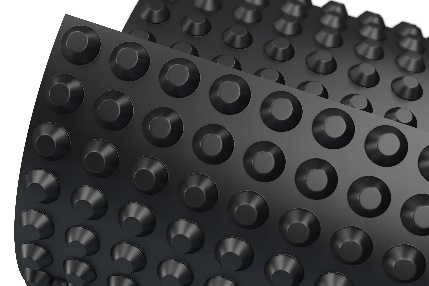 Профилированная мембрана PLANTER Eco, 2x20 м/ 2x10 мНазвание показателяЕд. измеренияPLANTER EcoМетод испытанияТолщина полотнамм0,55ГОСТ EN 1849-2-2011Высота выступамм7,5ГОСТ EN 1849-2-2011Масса 1м, не менеекг0,45ГОСТ EN 1849-2-2011Предел прочности на сжатиекПА200ГОСТ 17177-94Максимальная сила растяжения, не менее, метод А
вдоль рулона
поперек рулонаH/50 мм200
200ГОСТ 31899-2-2011Относительное удлинение при максимальной силе растяжения, не менее%20ГОСТ 31899-2-2011Сопротивление статическому продавливанию, метод В, не менеекг20ГОСТ EN 12730-2011Гибкость на брусе радиусом 5 мм при пониженной температуре, не более°СМинус 45ГОСТ 2678-94Водопоглощение по массе%1ГОСТ 2678-94Название показателяЕд. измеренияPLANTER EcoPLANTER EcoДлинам2020Ширинам22Высота выступамм8,58,5Кол-во рулонов на поддонешт9Кол-во кв.м на поддонем2270Масса бруттокг213